Sr. No. ________Price Rs. 1000Purchase Office
NUCES-FAST, Islamabad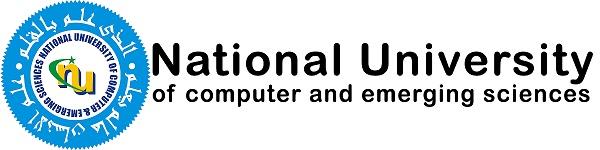 BID DOCUMENTTENDER NO. PCNLab-01-2023PROCUREMENT OF WORKSTATIONS INCLUDING LED MONITOR, LAPTOPS, and WEB DOMAIN REGISTRATION AND WEB HOSTING Purchase OfficeNUCES-FAST, IslamabadINDEXINTRODUCTIONParallel Computing and Networks (PCN) is a research lab located at National University of Computer & Emerging Sciences (NUCES-FAST), Islamabad. It is working on several research projects in the domain of distributed computing and cyber security. SECTION 16ANNEXURESANNEXURE - ABidder Qualification Criteria FormBy signing this Form we hereby declare that all information provided above is correct by the best of our knowledge. We accept all terms and conditions of bidding document and the Procurement Contract as specified in the bidding document and the advertisement.Signatures of Authorised PersonName _________________________Designation _____________________Vendor Name ___________________ANNEXURE - BPERFORMANCE SECURITY FORMPurchase Officer,NUCES-FAST,IslamabadWHEREAS ____________________________________________________________________[Name of Supplier] (hereinafter called “the Supplier”) has undertaken, in pursuance of Contract No. __________________ [reference number of the contract] dated _________________ 2023 to supply the goods (purchase of IT Equipment) hereinafter called “the Contract”)AND WHEREAS we have agreed to give a guarantee for the Supplier:THEREFORE WE hereby affirm that we are Guarantors and responsible to you, on behalf of the Supplier, upto a total of [amount of the guarantee in words and figures], and we undertake to pay you, upon your first written demand declaring the Supplier to be in default under the Contract and without cavil or argument, any sum or sums within the limits of [amount of guarantee] as aforesaid, without your needing to prove or to show grounds or reasons for your demand or the sum specified therein.This guarantee is valid until the _________day of __________20____.Signature and Seal of the Guarantors____________________________[Name of Bank]____________________________[Address]____________________________[Dated]ANNEXURE-CPROCUREMENT CONTRACTTHIS CONTRACT is made on this __________ day of __________, 20___, between the Purchase Office through Mr. _____________________ (hereinafter the Purchaser), of the one part, and Mr. [NAME OF SUPPLIER REPRESENTATIVE] of M/s _____________________________ [ADDRESS], Islamabad (hereinafter “the Supplier”), of the other part:WHEREAS the Purchaser invited bids for certain Goods and Related Services, viz., TENDER NO. [----------------------------] (TITLE OF PROCUREMENT) published on [DATE OF ADVERTISEMENT] and has accepted a Bid by the Supplier for the supply of Goods and Related Services required under Scope of Work and Technical Specifications/BOQ clauses, i.e. [DETAIL OF GOODS AND QUANTITY] for a total value of Rs. [TOTAL COST OF BID] including GST, (Rupees ---------------------ONLY ) (hereinafter “the Contract Price”),Now these presents witness and the parties hereto agree to the terms & conditions as follow:-In this Contract words and expressions shall have the same meanings as are respectively assigned to them in the Contract and bidding document of tender No. XXXX referred to.The following documents shall be deemed to form and be read and construed as part of this Contract, viz.:the Letter of Intent to the Supplier for Award of Contract;the Acceptance Letter submitted by the Supplier the Bid Submission Sheet, the Price Schedules submitted by the Supplier. the Technical Specification submitted by the Supplier in their bid the communication by the supplier through email or letter wherein the supplier has agreed to any purchaser’s demand or condition which was not mentioned or partially mentioned in the supplier’s bidthe Bidding DocumentThis Contract shall prevail over all other contract documents. In the event of any discrepancy or inconsistency within this Contract then the Bid Document shall prevail.In consideration of the payments to be made by the Purchaser to the Supplier as indicated in this Contract, the Supplier hereby covenants with the Purchaser to provide the Goods and Related Services and to remedy defects therein in conformity in all respects with the provisions of the Contract.The Purchaser hereby covenants to pay the Supplier in consideration of the provision of the Goods and Related Services and the remedying of defects therein, the Contract Price or such other sum as may become payable under the provisions of the Contract at the times and in the manner prescribed by the Contract.Declaration of fees, commissions and brokerage etc, payable by the suppliers of goods, services and works.Supplier hereby declares that it has not been obtained or included the procurement of any contract, right, interest, privilege of other obligation or benefit from Government of Pakistan or any administrative subdivision or agency thereof or any other entity owned or controlled by the Purchase Office through any corrupt business practice.Without limiting the generality of the foregoing Supplier  represents and warrants that it has fully declared the brokerage, commission, fees etc. paid or payable to anyone and not given or agreed to give and shall not give or agree to give anyone within or outside Pakistan either directly or indirectly through any natural or juridical person, including its affiliate, agent, associate, broker, consultant, director, promoter, shareholder, sponsor or subsidiary, any commission, gratification, bribe, finder’s fee or kickback, whether described as consultation fee or otherwise, with the object of obtaining or including the Procurement of a contract, right, interest, privilege or other obligation or benefit in what so ever form from the Purchase Office, except that which has been expressly declared pursuant here to.Supplier certifies that it has made and will make full disclosure of all Contracts and arrangements with all persons in respect of or related to the transaction with the Purchase Office and has not taken any action or will not take any action to circumvent the above declaration, representation or warranty.Supplier accepts full responsibility and strict liability for making any false declaration, not making full disclosure, misrepresenting facts or taking any action likely to defeat the purpose of this declaration, representation and warranty. It agrees that any contract, right, interest privilege or other obligation or benefits obtained or procured as aforesaid shall, without prejudice to any other right and remedies available to the Purchase Office under the law, contract or other instrument, be void able at the option of Purchase Office.Notwithstanding any rights and remedies exercised by Purchase Office in this regard, Supplier agrees to indemnify NUCES for any loss or damage incurred by it on account of its corrupt business practices and further pay compensation to NUCES in an amount equivalent to ten times the sum of any commission, gratification, bribe, finder’s fee or kickback given by the Supplier as aforesaid for the purpose of obtaining or inducting the procurement of any contract, right, interest, privilege or other obligation or benefit in whatsoever form from NUCES.Force majeureForce Majeure shall mean to include (i) any act of God or act of nature, fire, flood,  storm, explosion, sabotage, riot, act of war whether declared or not, requirement or restriction of governmental authorities, inability or delay in the grant of governmental or other approvals, consents, permits, licenses or authorities or any other like event; (ii) any strike, lockout, work stoppage or other industrial dispute of any kind; or (iii) any act or omissions of a third party which affects the provisions of the Services, including a failure to provide goods and services or access to premises; or (iv)any other similar circumstances beyond the control of the affected Party.Neither Party shall be held liable for failure in performing any of its obligations under this Agreement if such failure is caused by or arises as a result of an event of Force Majeure including, but not limited to, explosion, earthquake, lightning, fire, flood, governmental orders, war, civil disturbances or any other causes beyond the - control of any Party whether or not similar to the foregoing. 	In the event that the Supplier or the Purchaser is delayed in performing any of their respective obligations under the contract, and such delay is caused by Force epidemics, earthquakes, quarantine restrictions and freight embargoes, such delay may be excused, and the period of such delay may be added to the time of performance of the obligation delayed. The Service Provider shall promptly notify the bank in writing of such conditions and the cause thereof.Dispute resolution and arbitrationAll disputes, controversies or differences which may arise between the Supplier and the Purchaser out of or in relation to or in connection with this Contract, shall be settled amicably. If it is not possible to settle the matter amicably, the dispute, controversies or differences shall be finally settled by arbitration in accordance with the provisions of Arbitration Act, 1940 with the consent of both parties. An arbitrator shall be mutually appointed by the both parties having sufficient knowledge of law for dispute resolution. In case the parties do not agree on such mutual appointment, the aggrieved party can move the competent judicial forum within the territorial Jurisdiction of Pakistan under the law of Pakistan and place for dispute resolution will be at Islamabad. In case a friendly settlement fails, the Purchaser reserves the right to immediately cancel this agreement and call the Vendor’s bank for encashment of 2% performance Guarantee.Contravention and Termination of Contract:In case any party contravenes any of the provision of this Contract or is not duly fulfilling its obligations, it shall serve a written notice on the other party for rectification of contravention or fulfilment of obligation, as the case may be, and it shall be mandatory obligation of the other party to rectify the contravention or fulfil the obligation within 30 days of notice.In case the party, which contravenes any of provisions of this Contract or is not fulfilling its obligation under this Contract does not rectify the contravention or fulfil its obligation within 30 days of date of receipt of the notice, the other party shall serve another/second notice, impressing upon the defaulting party that, in case rectification of contravention is not made good or obligation is not fulfilled, the Contract shall stand terminated after 60 days of the date of issue of second notice.Contract may be terminated with mutual consent and based on some solid grounds/reason at any time by a written notice of termination delivered not less than 30 days prior to the termination date. In case of unjustified / unnecessary termination, the matter shall be resolved through arbitration.On termination of the Contract the Supplier shall deliver to the client all completed or partially completed plans, studies, reports and information till the date of termination within 30 days.Payment Terms:Payment shall be made to the supplier against submission of delivery documents i.e. Delivery Challan, Sales Tax Invoice. Bill of Entry & Proof of Payment of Duties and Taxes at the time of Import (in case direct importer). NUCES-FAST shall release 100% payment in shape of Pay Order/Demand Draft after 30 days of receipt of delivery documents subject to satisfactory performance report submitted by the designated NUCES-FAST staff. Payment shall be made according to actual quantities ordered by the Procuring Agency.Validity Period:Unless terminated by the purchaser, the Procurement Contract shall remain valid for period of one year from date of Entry into Force.Entry into Force:The Procurement Contract with successful bidder shall be entered into force from the date on which the signatures of both the Purchaser and the successful bidder are affixed to the written contract.Closing of Contract:The contractor shall be discharged from his liabilities and duties upon signing of certificate of closing of contract by user department after completion of three calendar years from date of entry into force.Renewal of Contract:The contract shall be renewable upon same terms & conditions with mutual consent by both parties. Such renewals shall be on annual basis and maximum renewal/extension period shall not exceed three years.Local support terms & conditions:Under the terms of this Contract the Supplier will provide comprehensive parts, material and labour on site warranties of respective goods purchased by the Purchaser. The warranty period will start from the date of delivery of goods by the Supplier.Changes to the THIS CONTRACT:No modification of this Contract will be effective unless it is in writing and signed by authorised representatives of both the customer and the vendor. All notices will be in writing and will be given by personal delivery, certified or registered mail addressed as follows: To the customer:  	Purchase Office,				NUCES-FAST					Islamabad.         To the Vendor:           	M/S _____________________ (Pvt) Ltd	_________________________	Islamabad,If any provision of this Contract becomes illegal, invalid or void under any applicable State of the land under which performance hereunder is required, such provision shall be considered severable, and the remaining provisions hereof shall not be impaired and this Contract shall be interpreted as far as possible so as to give effect to its stated purpose.Scope:Remedial Maintenance Support shall remain available around the clock 24/7/365 for rectification of failure/breakdowns of equipment installed at locations mentioned at Clause 6.1.  For quick disposal of remedial maintenance call, Supplier shall keep sufficient spare parts in inventory.Supplier will be liable to replace the faulty hardware if on site repair is not possible within specified resolution time.Provide telephonic support in case of minor operational problems which may not require site visit.Suggest any service improvement plan in networks as per the best practices standards from Principal. Supplier has to provide temporary hardware replacement.Supplier has to ensure and enhance their internal communication and should cascade all relevant information related to THE PURCHASER IT infrastructure to relevant interfaces for effective supportSupplier will post a fulltime POC with THE PURCHASER Head office team for issue escalation and resolution.  Maintenance: (RM)REMEDIAL MAINTENANCE (RM)Supplier shall take corrective action in the event of a breakdown, including, but not limited to the execution of diagnostic procedures, restarting the equipment or parts of it, switching to backup equipment, coordinating and supervising such work.During each visit, unless it is impractical, following inspection shall be carried out and necessary rectification made: Inspect the equipment that it is properly working.Check any error messages generated by the equipment.Identify the fault.If possible, rectify the fault at installation site.Replace the faulty part from available inventory.In case repair is not possible at installation site, remove the equipment and transport to Workshop for repair at Suppliers cost.Repair the equipment at workshop and reinstall to installation site at Supplier’s cost.In case repair time is estimated more than four hours, install the backup equipment of equal specifications and capacity till the time THE PURCHASER’s owned equipment is repaired and reinstalled at installation site.Field Service Report duly signed by the THE PURCHASER representative will be forwarded to IT-Procurement & Assets Management Department upon completion of RM.Call Resolution Methodology:Log the ticket directly on the incident management system’s portal given by Supplier.Call Supplier helpline and log ticket through call agent.E-mail Supplier.Level 1 Support Once the ticket is logged, the team lead/Project manager of Supplier will receive the ticket automatically via the helpdesk system and will engage the support engineer for support.When the engineer has been assigned a ticket then he will be notified through an SMS which the engineer can receive and view on their mobile sets. The communication of notifying the engineer about the ticket is automatic. The engineer, after receiving an SMS, needs to reply affirmatively that he has received the new assigned ticket. The engineer after completing the assigned job also has to reply back with “Resolved”, so the ticket can get closed in the system. After the engineer has completed the job and replied back with an SMS, the role of the coordinator is to call THE PURCHASER IT Team and verify if the problem is resolved or not. If the reply from the user is satisfactory then the ticket is closed in the incident management system. Hardware Level 2 SupportIf the engineer is unable to resolve the issue, and level 2 support needs to be engaged then the engineer will notify the coordinator who manages Supplier engagement.In the case of hardware replacement, Supplier will engage the team as per specified processes for the required hardware and resolve the issue.RESPONSE TIME:After the first call, response time is 4 hours. The Supplier representative shall contact THE PURCHASER to determine the nature of fault and guide telephonically if the issue can be resolved without engineer visit.If the problem is not resolved telephonically and necessitated by THE PURCHASER, Supplier engineer shall visit the site within the time given in below table to resolve the issue.Response & Resolution Time Categories:The response time shall be 08 working hours plus travelling time by road from the designated city. Designated City: Islamabad BACKUP ARRANGEMENT:The Supplier will maintain sufficient inventory of spare parts and backup equipment exclusively for THE PURCHASER for immediate resolution of complaints.In case the hardware needs to be uninstalled/removed for repair, the Supplier will be responsible for installing the same capacity and specification with same configurations backup as temporary arrangements till the time network hardware is repaired and reinstalled at the site of installation. No additional amount will be charged from THE PURCHASER for providing and installing backup network hardware.PENALTY:THE PURCHASER shall impose penalty upon breach of terms & conditions and delayed remedial maintenance as per following KPIs.Escalation:If the Purchaser is not satisfied with the quality & level of services provided by the Supplier the matter will be escalated in the following manner;The Purchaser will send a memo to the Supplier’s head office with documentary evidence for poor quality of service and /or non-compliance of THIS CONTRACT.	The Supplier is bound to give a written reply of this memo within seven days from the date of memo.If the Purchaser is not satisfied with the reply then a show cause notice would be issued to the Supplier for terminating the THIS CONTRACT.The Supplier is again bound to give a written reply of the Show Cause Notice within seven days from the date of show cause notice.After receiving the show cause notice a high level meeting of the Purchaser and Suppliers representatives would be arranged to redress the problems.If no reconciliation is reached as a result of this meeting, the Purchaser reserves the right to forfeit the Supplier’s bank guarantee. The forfeiture of bank guarantee in no means void the right of the Purchaser to invoke the arbitration process if and when required, to recover the losses.As a result of this termination of Contract, the Purchaser also reserves the right to reassign the assignment to another Supplier of their own choice.ESCALATION PROCEDURE All problems must be communicated to Vendor through telephone or via email by providing following details:Problem description. Problem originator. Problem location. Problem logging time. Severity level. Contact Person CONTACTS 	Both parties shall nominate a contact person and his name, designation, email address, landline number and mobile numbers will be provided to the other party.DOCUMENTATION:For the network hardware system there shall be a historical record in the shape of history card giving the date of every visit, the faults found and the action taken.Health Check Certificate upon Completion of Each Quarter.    LIMITS OF SERVICE:The service performed by Supplier shall not cover or extend to: Any damage due to negligence, accidental damage, riots, fire not covered under this contract.Any defect, fault or damage caused by removal or by misuse, negligence or otherwise than in the course of proper normal use and operation of the equipment as recommended by the manufacturers. Equipment damage or loss due to weather, electrical interference, fire, lightning, theft or other external circumstances beyond the control of Supplier OBLIGATIONS OF THE PURCHASER:The Purchaser shall:Provide a suitable installation environment (including adequate power) for the equipment in accordance with the requirements prescribed by the manufacturer and or the supplier of the equipment. Use the equipment strictly in accordance with the manufacturer’s instructions and shall not attach any accessories or attachments to the equipment except those approved by the manufacturer. Permit Suppliers, its employees full and free access to the equipment to provide the maintenance to the equipment. Not permit other persons to perform maintenance on the equipment without prior written consent of the Supplier. Non Disclosure:Both the parties agree that any classified information and/or data relating to the other party will not be disclosed or in any other way made known, reveal, report or transfer to any other person, firm or corporation. This clause is immortal and prevails for an indefinite period even after the expiry of the Contract.Notices:All notices and complaints shall be given in writing (email preferred) and shall be effective from receipt.Contact person’s name, location of hardware and telephone number.Class/Model and serial number of the hardware.Description of the problem.The customer further agrees to perform the following routine checks before requesting a remedial maintenance service.Make sure that all the power control equipment is functioning properly.Ensure adequate power supply to hardware.Identify the nature of the problem and device giving the problem.DETAIL OF EQUIPMENT COVERED UNDER MAINTENANCE:Equipment covers all the components of the Workstation machines including LED and Laptops.IN WITNESS whereof the parties hereto have caused this Contract to be executed by putting their respective signatures in presence of witnesses in accordance with the laws of Government of Pakistan on the day, month and year indicated aboveFor		                                                           For M/S __________________ (PVT) Ltd  	              purchase office.____________________   		______________________Name 							NameSignature & Official Stamp		  	Signature & Official StampWITNESS:_______________________	  		  ______________________Name							Name Signature & Official Stamp		       	Signature & Official Stamp______________________	  		  ______________________Name							NameSignature & Official Stamp		       	Signature & Official StampANNEXURE-DTECHNICAL SPECIFICATIONS COMPLIANCE MATRIXANNEXURE-EPRICE SCHEDULE (Please complete the price schedule as per the format below on company letterhead with company seal and signaturesProduct Cost (inclusive of at-site comprehensive warranty 1 year for CyberMuhafiz Project as required)=================END OF DOCUMENT=====================Tender Notice (Tender No. PCNLab-01-2023)FAST-NATIONAL UNIVERSITY OF COMPUTER & EMERGING SCIENCES, ISLAMABAD invites sealed bids under Tender No. PCNLab-01-2023 from the original manufacturers / authorized distributors (With Valid Authorization/ Distribution Certificate) / well reputed firms registered with Income Tax and Sales Tax Departments and who are on Active Taxpayers List of the Federal Board of Revenue for the purchase and installation of following IT equipment.1. Bidding shall be carried out by “Single Stage Two Envelope” procedure. Bidding documents, containing detailed terms and conditions, etc. are available with the Purchase Office. Tender notice can also be downloaded from www.isb.nu.edu.pk/Media/Procurement. Interested firms/bidders are required to submit their bid proposals along with a tender fee of Rs. 1,000-(Non-refundable) in shape of Pay Order/Bank Draft in favor of NATIONAL UNIVERSITY OF COMPUTER AND EMERGING SCIENCES - CyberMuhafiz. 2. The Bids having separate sealed envelopes clearly marked as Technical and Financial Bid, prepared in accordance with the instructions in the bidding documents, must reach to the Purchase Office at address given below latest by 13-12-2023 at 1100 hours (closing time). Technical Bids will be opened on the same day at 1130 hours in the presence of the bidders/their representatives who may like to attend the opening ceremony. Second Envelope containing “Financial Bid” of technically qualified bidder(s) will be opened later, the date of which will be communicated after evaluation of the Technical Bids.3. This advertisement including the bid document is available on websites of PPRA and NUCES http://www.pra.gov.pk & http://isb.nu.edu.pk/Media/Procurement respectively.4. FAST-NATIONAL UNIVERSITY OF COMPUTER & EMERGING SCIENCES, ISLAMABAD reserves the right to accept or reject any/all bid(s) in terms of Section-33 of Public Procurement Rules 2004.5. Taxes will be deducted as per government rules.Purchase OfficerNational University of Computer and Emerging Sciences, A.K. Brohi Road, H-11/4, Islamabad, Pakistan  (Email: Kashif.islam@nu.edu.pk)For Technical Queries: m.aleem@nu.edu.pkSection  No.LIST OF CONTENTSPAGE NUMBER1Invitation to bid	42Instructions to bidders43Procurement Procedure44Form of Procurement Contract45Bid Submission56Scope of Work77List of Goods & Bill of Quantities 78Technical Specifications 89Delivery Time & Completion Schedule910Bidder’s Qualification Criteria 911Bid Evaluation Criteria912Award of Contract 1013Rejection of Bid1014Securities1015General Conditions of Contract1216AnnexureAnnexure NoBidder Qualification Criteria FormAPerformance Security Form BStandard Procurement ContractCTechnical Specifications Compliance Matrix DPrice Schedule ESectionClauseSECTION1INVITATION TO BIDThe Purchase Office has invited bids for PCN Lab, from Active Tax Payer vendors authorized by Principal/ Manufacturers’ / authorized partners, registered with Income Tax and Sales Tax Authorities through advertisements appeared on FAST-NUCES Official Website, PPRA website and newspapers to submit their offers for procurement of goods mentioned in Sections 7 & 8 of this Bid Document.It is advised to carefully study this document and prepare your bid strictly in compliance to all terms & conditions mentioned in this document.Please ensure that your representative has registered for participation at the time of obtaining this Bid Document from the FAST NUCES’s website (http://isb.nu.edu.pk/Media/Procurement)2INSTRUCTIONS TO BIDDERS2.1Bidder must completely comply with all conditions of Bidder Qualification Criteria defined in the Section 10 of this Document. Noncompliance to any of the requirements defined in Bidder Qualification Criteria shall result in rejection of the bid and shall not be considered for the evaluation. 2.2It is mandatory for all participating bidders to complete the Bidder Qualification Criteria Form available in this document at Annexure “A”.2.3Bidder must submit the bid as defined in CLAUSE 5 of this document.2.4Bids may be submitted upto the date and time defined in CLAUSE 5.32.5A bid must be secured with the Bid Security as defined in Section 14.2.6Successful bidder shall be required to submit Performance Guarantee as defined in CLAUSE (14.2). Performance security needs to be submitted within seven (7) days upon issuance of Letter of Intent. The time may be extended by the Procuring Agency. 2.7All Sections, including annexure of this Bidding Document are fully enforced during and after the bidding procedure.2.8Negotiations2.9Joint Venture, subcontracting and subletting by the bidder is not allowed. If any such activity is revealed at any stage, Purchase Order/Procurement Contract may be canceled, and Bid Security/Performance Security shall be forfeited by the procuring agency.2.10The bidders are required to submit their bid proposals along with a tender fee of Rs. 1,000-(Non-refundable) in shape of Pay Order/Bank Draft/Cheque in favor of NATIONAL UNIVERSITY OF COMPUTER AND EMERGING SCIENCES - CyberMuhafiz.3PROCUREMENT PROCEDUREOpen Competitive Bidding. Single stage - two envelope procedures as defined in PPRA Rule 2004, Clause 36 (b) will be used for this procurement.4FORM OF PROCUREMENT CONTRACT4.1.Successful bidder shall be required to sign the Procurement Contract with the Purchase Office. General Conditions of the Contract are available in the Document at Section 15. The Contract needs to be signed within 7 days of issuance of Letter of Intent. The signing period may be extended by the Purchase Office at its sole discretion. 55.1BID SUBMISSION5.1.1The bid shall comprise a single package containing two separate envelopes. Each envelope shall contain separately the financial proposal and the technical proposal.The envelopes shall be marked as “FINANCIAL PROPOSAL” and “TECHNICAL PROPOSAL” in bold and legible letters to avoid confusion.Bidder Qualification Criteria Form and Bid Security which is 2% of the total cost shall be enclosed with the technical proposal.5.1.2Bids may be submitted to the address of the contact person provided at clause 5.5.1.5.1.3Any interlineations, erasure, overwriting shall be valid only if they are initiated by the person or persons signing the bid.5.1.4No bid shall be withdrawn after submission of the bid and bid validity specified by the bidder on the Bid form. Such withdrawal of bid during this interval may result in forfeiture of Bidder’s bid security.5.2BID PRICES:5.2.1The Bidder shall indicate the unit price of the goods/services it proposes to supply under the Contract.5.2.2Price mentioned in the bid must be Delivered Duty Paid (DDP) prices (on designated sites) and shall be in Pak Rupees inclusive of all prevailing taxes/ warranty applicable taxes/GST etc. In case the bidder fails to mention GST amount separately, their quoted costs shall be treated as Price inclusive of GST. Price and GST shall be segregated by the procuring agency on FBR tax rates. 5.2.3Prices quoted by the Bidder must be fixed and applicable during the Bidder’s performance of the contract and not subject to variation on any account.  A bid submitted with an adjustable price will be treated as non-responsive and will be rejected.5.2.4Bid Prices shall be valid for 180 days. 5.2.5Bidder may participate in any or all lots.5.2.6Bidder must quote lot wise prices of all items of the lot (s) mentioned in the Section 7 “List of Goods & Bill of Quantities”5.2.7Financial proposals of bidders quoting partial lot shall be rejected.5.2.8Prices shall be submitted on the form placed in this document at ANNEXURE”E”5.2.9Alternate bidding is not allowed and might result in rejection of bid.5.3BID SUBMISSION DEADLINE DATE AND TIME5.3.1.All participating bidders must submit their bids up to 11:00 am on or before 13th December, 20235.3.2Bidders submitting the bid through post/courier service must ensure that their bid is delivered to Purchase Office well in time before deadline.5.3.3Bids received after the deadline shall not be accepted and returned unopened.5.4OPENING OF BID5.4.1Bids shall be opened after 30 minutes of expiry of Bid Submission deadline mentioned at  CLAUSE 5.3.1 5.4.2Bids shall be opened publicly in presence of representatives of bidders who wish to be present on the occasion. Bidders representatives present during bid opening shall sign Attendance Sheet and Bid Opening Record Form.5.4.3Bidder name, bid price, discount, if any, and presence or absence of requisite bid security and such other details considered appropriate, will be announced at opening of bids except for late bids, which shall be returned unopened to the bidder.5.4.4In case of arithmetical errors between unit price and total price, obtained by multiplying the unit price and quantity, the unit price shall prevail and total price shall be corrected.If the bidder does not accept the correction, his/her bid will be rejected.5.4.5Procuring agency may waive any minor informality, non-conformity or irregularity in bid which does not constitute a material deviation, provided such waiver does not prejudice or affect the relative ranking of any bidder.5.4.6Procuring agency will determine whether each bid is substantially responsive to the bidding documents. A substantially responsive bid is one which conforms to all terms & conditions, technical specifications of bidding documents without any deviation.5.4.7If the bid is not substantially responsive it will be rejected and may not subsequently be made responsive by the bidder by correction of non-conformity.5.5Contacting Purchase Office5.5.1Primary Contact AddressMr. Kashif Islam Purchase OfficerNational University of Computer and Emerging Sciences,  A.K. Brohi Road, H-11/4, Islamabad, Pakistan  Email: Kashif.islam@nu.edu.pkTel: +92-51-111-128-128 Ext:223For Technical QueriesDr. Muhammad Aleem (Email: m.aleem@nu.edu.pk)All communications are required to be sent to primary contact addresses.5.5.2The Bidder is not allowed to contact any employee of the NUCES-FAST, Committee(s), consultants or associates except otherwise advised by the Contact Person.5.5.3No bidder shall contact NUCES-FAST on any matter relating to the bid, from the time of bid opening to the time the contract is awarded.  If the Bidder wishes to bring new information to the notice of the bank, it shall do so in writing.5.5.4Any effort by the bidder to influence Procuring agency in its decision on bid evaluation, bid comparison or contract award may result in rejection of the bidder's bid.5.6CLARIFICATIONS & QUERIES5.6.1The Bidder requiring clarifications regarding the Bid Document may submit their request in writing (email or letter) within three days of advertisement of “Invitation to Bid” on address/email address mentioned at Clause 5.5.1 above.5.6.2No bidder shall be allowed to alter or modify his bid after the bids have been opened. However the procuring agency may seek and accept clarifications to  the  bid  that  do  not  change  the  substance  of  the  bid.Any request  for  clarification  in  the  bid,  made  by  the  procuring  agency  shall invariably  be  in  writing.  The response to such a request shall also be in writing.5.7Definitions5.8PAYMENT TERMS5.8.1Payment shall be made to the supplier against submission of delivery documents i.e. Delivery Challan, Sales Tax Invoice. Bill of Entry & Proof of Payment of Duties and Taxes at the time of Import (in case direct importer).5.8.2FAST_NUCES Accounts department shall release 100% payment in the shape of Pay Order/Demand Draft/Cross Check after 30 days of receipt of delivery documents subject to satisfactory performance report submitted by the designated Inspection Committee. 5.8.3Payment shall be made according to actual quantities ordered by the Procuring Agency. 6Scope of Work6.1Successful bidder is required to supply and install IT equipment at NUCES-FAST H-11/4 Islamabad Campus without any additional cost.6.2Successful bidder shall provide on-site comprehensive warranty (including parts and labour) at installation sites as per General Conditions of this bid document as per terms & conditions of Procurement Contract mentioned at Section 16 of this document.7List of Goods & Bill of Quantities 7.1*This list and quantities are contingent on the release of grant money from HEC.7.2Bidder may Quote the Prices of any or all lots.7.3The Purchase Office reserves the right to increase or decrease the quantities.7.4The Purchase Office Reserves the right to drop any lot from the list of goods.8Technical Specifications Lot-1: Workstation including LED Monitor (Quantity: 02) with the following minimum specifications:Lot-2: Laptop (Quantity 02) with the following minimum specifications:Lot 3: Web domain registration and web hosting (Quantity 01) with the following minimum specifications:Lot-1: Workstation including LED Monitor (Quantity: 02) with the following minimum specifications:Lot-2: Laptop (Quantity 02) with the following minimum specifications:Lot 3: Web domain registration and web hosting (Quantity 01) with the following minimum specifications:9Delivery Time & Completion ScheduleDelivery Documents9.1The supplier shall provide sales tax invoice showing goods’ description (in accordance with bids form), quantity unit price, taxes (separately), and total amount of the goods along with warranty certificate of their principals. Sales Tax Registration Number must be mentioned on Sales Tax Invoice. Delivery Challan that must contain goods description, specifications, product serial numbers and delivery date. Bill of Entry & Proof of Payment of Duties and Taxes at the time of Import shall be provided along with invoice and delivery challan.9.1.1At the time of delivery of goods, supplier shall take acknowledge of receipt of goods on Delivery Challan/ Delivery Note and provide original document, duly signed & stamped by the Purchase Office designated person, along with the invoice at their own cost and provide copy of delivery Challan duly signed by Purchase Office Staff.9.2Delivery ScheduleDelivery of goods shall be completed within 4-6 weeks after issuance of Purchase Order. Further the contract shall be deemed to be successfully completed upon vigilant rendering of maintenance as per General Conditions of Contract. 9.2.1Bidder is required to deliver the goods to PCN Lab at NUCES Islamabad at their own cost and provide a copy of delivery Challan duly signed by Purchase Office Staff.9.2.2Successful bidder is required to deliver unused, brand new and originally sealed equipment against the purchase order.9.3Late DeliveryIn case supplier fails to timely deliver goods/services, a penalty equivalent to 0.5% per day value of Purchase Order may be deducted from the Performance Security submitted by the supplier.10Bidder Qualification CriteriaBidder complying with all conditions mentioned in the Bidder Qualification Criteria Form (Annexure-A) shall be selected for technical and financial evaluation. Bidder(s) not fulfilling any condition of Bidder Qualification Criteria shall be disqualified and their bids shall be declared non responsive and shall not be considered for technical & financial evaluation.11BID EVALUATION CRITERIA11.1Technical Evaluation CriteriaCompliance of all technical specifications mentioned in this document in Sections 8 is mandatory. Technical Evaluation shall be done on compliant/non compliant basis (without scoring or weightage), including bidder’s/company profile evaluation. Below specification or partially compliant proposals shall be declared as Non-Compliant and rejected. Bidder is required to provide technical facts sheet11.2Financial Evaluation Criteria Technically Compliant Bidders shall be considered for Financial Evaluation. Responsive” bidders on basis of Total Quoted Cost (inclusive of all applicable taxes and discount, If any), shall be assigned ranking in ascending order i.e., bidder offering lowest evaluated price shall be placed at Top and be called as “Lowest Evaluated Bidder”.12AWARD OF CONTRACT12.1The bidder with the lowest evaluated bid, if not in conflict with any other law, rules, regulations or policy of the Federal Government, shall be awarded the procurement contract, within the original or extended period of bid validity.12.2Prior to expiration of period of bid validity, Secretary Purchase Committee will notify the successful Bidder in writing by Letter of Intent that their bid has been accepted and invite to sign the Procurement Contract.  Successful bidder within seven days through Acceptance Letter will confirm that they are ready to deliver the equipment as per decided terms & conditions and agree to sign the Procurement Contract.12.3The Purchase Office reserves the right to increase or decrease, the quantity of equipment maximum by 15% at the time of issuance of Purchase Order.12.4In case two or more bidder quoted the same rates, the bidder with better past experience or better quoted model shall be awarded the procurement contract.13REJECTION OF BID13.1The procuring agency may reject all bids or proposals at any time prior to the acceptance of a bid or proposal. The procuring agency shall upon request  communicate  to  any  supplier  or contractor  who submitted  a  bid or proposal, the grounds  for  its  rejection  of  all  bids  or  proposals,  but  is  not  required  to  justify  those grounds.13.2The procuring agency shall incur no liability, solely by virtue of its invoking sub clause (13.1) towards supplies or contractors who have submitted bids or proposals.13.3Notice of the rejection of all bids or proposal shall be given promptly to all suppliers or contractors that submitted bids or proposals.13.4Bids not conforming with Bid Documents Terms & Conditions shall be rejected.13.5Alternate bidding is not allowed and such bids shall be rejected. 14SECURITIES14.1Bid Security14.1.1Bid Security equivalent to 2% value of total bid price shall be submitted in shape of PO/DD/CDR/Cross Cheque that must be attached with financial proposal however omitted amount copy of bid security must be submitted with technical proposals. Bid Security shall be issued in the favour of “NATIONAL UNIVERSITY OF COMPUTER AND EMERGING SCIENCES - CyberMuhafiz ”14.1.2Bid security must be valid for the period of 180 days.14.1.3Bid Security will be returned to unsuccessful bidders upon announcement of Bid Evaluation Result.14.1.4Bid Security of successful bidders can be adjusted to Performance Guarantee with the consent of the supplier. Otherwise, it will be returned to the supplier and in this case the supplier will deposit the Performance Guarantee equivalent to 2% value of total bid price.14.1.5Procuring agency may encash the Bid Security on the event of extension in Bid Period Validity OR late submission of Performance Guarantee by successful bidder.Anyhow, in normal circumstances, when required, Procuring Agency shall return the equal amount through its own suitable instruments (PO/DD/CDR/Cross Cheque etc.) 14.2Performance Guarantee14.2.1Performance Guarantee shall be equivalent to 2% value of total Contract Amount.14.2.2Performance Guarantee shall be in the shape of PO/DD/CDR/Cross Cheque.14.2.3Performance Guarantee Form available in this document at Annexure “B” shall be used.14.2.4Performance Guarantee shall be valid for the period equal to warranty period. Warranty period shall start from the date of completion of delivery of goods. 14.2.5In case where the Contract is renewed or Contract period is extended, supplier shall submit new Performance Guarantee before expiry of previously submitted performance guarantee. Validity of new performance guarantee shall be equal to extension/renewal period Plus six months. 14.2.5After delivery, completion of work/acceptance of goods, coverage of warranty period, and satisfactory performance, and the performance guarantee shall be returned to the successful bidder.14.3Security Forfeiture14.3.1Performance GuaranteeDuring warranty period, if at any stage it is found that equipment supplied is below specification, altered, refurbished or second hand, the NUCES accounts department reserves the right to forfeit an amount equivalent to invoice cost of the equipment from Performance Guarantee.Performance guarantee may also be forfeited if breach in Contract terms & condition(s) is committed by the successful bidder.In case a supplier fails to timely deliver goods/services, a penalty equivalent to 0.5% per day value of Purchase Order may be deducted from the Performance Guarantee submitted by the supplier on per day basis.In case of conflict between both parties and a friendly settlement is not possible, the customer reserves the right to immediately cancel this contract and call the vendor’s bank for encashment of 2% performance guarantee.14.3.2Bid Security Bid security may be forfeited:If the bidder withdraws his bid during the period of its validity.In case a successful bidder fails to sign the contract and its prerequisite such as submission of acceptance letter in response to the letter of Intent issued by the Purchase Office.15GENERAL CONDITIONS OF CONTRACT15.1The Procurement Contract shall be deemed to form and be read and construed as part of this Contract, viz.:the Letter of Intent to the Supplier for Award of Contract;the Acceptance Letter submitted by the Supplier the Bid Submission Sheet, the Price Schedules submitted by the Supplier. the Technical Specification submitted by the Supplier in their bid the communication by the supplier through email or letter wherein the supplier has agreed to any purchaser’s demand or condition which was not mentioned or partially mentioned in the supplier’s bidf.	This Bidding Document 15.2This Contract shall prevail over all other Contract documents. In the event of any discrepancy or inconsistency or lack of clarity within the Contract documents, then the Bid Document shall prevail over all documents followed by bid response.In consideration of the payments to be made by the Purchaser to the Supplier as indicated in this Contract, the Supplier hereby covenants with the Purchaser to provide the Goods and Related Services and to remedy defects therein in conformity in all respects with the provisions of the Contract.15.3The Purchaser hereby covenants to pay the supplier in consideration of the provision of the Goods and Related Services and the remedying of defects therein, the Contract Price or such other sum as may become payable under the provisions of the Contract at the times and in the manner prescribed by the Contract.15.4Declaration of fees, commissions and brokerage etc., payable by the suppliers of goods, services and works.Supplier hereby declares that it has not obtained or included the procurement of any contract, right, interest, privilege of other obligation or benefit from Government of Pakistan or any administrative subdivision or agency thereof or any other entity owned or controlled by Purchase Office through any corrupt business practice.Without limiting the generality of the foregoing Supplier represents and warrants that it has fully declared the brokerage, commission, fees etc. paid or payable to anyone and not given or agreed to give and shall not give or agree to give anyone within or outside Pakistan either directly or indirectly through any natural or juridical person, including its affiliate, agent, associate, broker, consultant, director, promoter, shareholder, sponsor or subsidiary, any commission, gratification, bribe, finder’s fee or kickback, whether described as consultation fee or otherwise, with the object of obtaining or including the Procurement of a contract, right, interest, privilege or other obligation or benefit in whatsoever form from the Purchase Office, except that which has been expressly declared pursuant here to.Supplier certifies that it has made and will make full disclosure of all contracts/agreements and arrangements with all persons in respect of or related to the transaction with the Purchase Office and has not taken any action or will not take any action to circumvent the above declaration, representation or warranty.15.5Supplier accepts full responsibility and strict liability for making any false declaration, not making full disclosure, misrepresenting facts or taking any action likely to defeat the purpose of this declaration, representation and warranty. It agrees that any contract, right, interest privilege or other obligation or benefits obtained or procured as aforesaid shall, without prejudice to any other right and remedies available to the Purchase Office under the law, contract or other instrument, be voidable at the option of the Purchase Office.Notwithstanding any rights and remedies exercised by the Purchase Office in this regard, Supplier agrees to indemnify the Purchase Office for any loss or damage incurred by it on account of its corrupt business practices and further pay compensation to the Purchase Office in an amount equivalent to ten times the sum of any commission, gratification, bribe, finder’s fee or kickback given by the Supplier as aforesaid for the purpose of obtaining or inducting the procurement of any contract, right, interest, privilege or other obligation or benefit in whatsoever form from the Purchase Office.15.6Force Majeure:Force Majeure shall mean to include (i) any act of God or act of nature, fire, flood,  storm, explosion, sabotage, riot, act of war whether declared or not, requirement or restriction of governmental authorities, inability or delay in the grant of governmental or other approvals, consents, permits, licences or authorities or any other like event; (ii) any strike, lockout, work stoppage or other industrial dispute of any kind; or (iii) any act or omissions of a third party which affects the provisions of the Services, including a failure to provide goods and services or access to premises; or (iv) any other similar circumstances beyond the control of the affected Party.Neither Party shall be held liable for failure in performing any of its obligations under this Agreement if such failure is caused by or arises as a result of an event of Force Majeure including, but not limited to, explosion, earthquake, lightning, fire, flood, governmental orders, war, civil disturbances or any other causes beyond the - control of any Party whether or not similar to the foregoing. 	In the event that the Supplier or the Purchaser is delayed in performing any of their respective obligations under the contract, and such delay is caused by Force epidemics, earthquakes, quarantine restrictions and freight embargoes, such delay may be excused, and the period of such delay may be added to the time of performance of the obligation delayed. The Service Provider shall promptly notify the bank in writing of such conditions and the cause thereof.15.7DISPUTE RESOLUTION AND ARBITRATIONAll disputes, controversies or differences which may arise between the Supplier and the Purchaser out of or in relation to or in connection with this Contract, shall be settled amicably. If it is not possible to settle the matter amicably, the dispute, controversies or differences shall be finally settled by arbitration in accordance with the provisions of Arbitration Act, 1940 with the consent of both parties. An arbitrator shall be mutually appointed by the both parties having sufficient knowledge of law for dispute resolution. In case the parties do not agree on such mutual appointment, the aggrieved party can move the competent judicial forum within the territorial Jurisdiction of Pakistan under the law of Pakistan and place for dispute resolution will be at Islamabad. In case a friendly settlement fails, the Purchaser reserves the right to immediately cancel this agreement and call the Vendor’s bank for encashment of 2% performance Guarantee.15.8Contravention and Termination of Contract:In case supplier contravenes any of the provision of this Contract or is not duly fulfilling its obligations, it shall serve a written notice for rectification of contravention or fulfilment of obligation, as the case may be, and it shall be mandatory obligation supplier to rectify the contravention or fulfil the obligation within 30 days of notice.In case the supplier, which contravenes any of provisions of this Contract or is not fulfilling its obligation under this Contract does not rectify the contravention or fulfil its obligation within 30 days of date of receipt of the notice, the other party shall serve another / second notice, impressing upon the defaulting party that, in case rectification of contravention is not made good or obligation is not fulfilled, the Contract shall stand terminated after 60 days of the date of issue of second notice.On termination of the Contract the Supplier shall deliver to the client all completed or partially completed plans, studies, reports and information till the date of termination within 30 days.15.9Validity PeriodUnless terminated by the purchaser, the Procurement Contract shall remain valid for a period of one year from date of Entry into Force.15.10Entry into ForceThe Procurement Contract with the successful bidder shall be entered into force from the date on which the signatures of both the procuring agency and the successful bidder are affixed to the written contract.15.11Closing of ContractThe contractor shall be discharged from his liabilities and duties upon signing of certificate of closing of contract by user department after completion of one calendar years from date of entry into force. 15.12Renewal of ContractThe contract shall be renewable upon the same terms & conditions with mutual consent by both parties.Such renewals shall be on annual basis and maximum renewal/extension period shall not exceed three years. S#ConditionRequirement/ Document to be attachedEnclosed? Yes/ NoProposal Page Ref.1Authorization of TenderAll pages are duly signed & stamped by authorized personnel of bidder2Bidder’s association with Principal shall be at least Distributor/Dealer or equal status (Not less than Tier-2)Principal’s Certificate/Letter 3Bid Validity is 180 DaysClearly mention in the Bid4Bid SecurityBid Security as specified in Section 14  is attached5Bidder must attach Title Page of Bidding Document containing serial number and original stamp/signature of issuing authority.Bidder must attach Title Page of Bidding Document containing serial number and original stamp/ signature of issuing authority.6Bidder’s Eligibilityi.Income tax (NTN) CertificateValid Income Tax (NTN) Certificate with FBR Active Tax Payer Status printout.ii.Sales Tax Registration Certificate Valid Tax Registration Certificate with FBR Active Tax Payer Status printoutiii.Past experienceBidder must have provided delivery of similar equipment and  maintenance support to its customers in PakistanPurchase Orders/ Project Completion Report / Acceptance Certificate, or any other document from Previous Client (along with their contact numbers) ivAffidavit for not being blacklistedAffidavit that the vendor is not blacklisted by the Government or Semi Government Organization on non-judicial stamp paper.vBidder’s Information Attach Name, Address, phone , fax, and email address  viFinancial SoundnessBidder must have financial strength to execute and maintain the equipment during maintenance/warranty period Track record of successful completion of similar projects with multi-national companies or NUCES-FAST or any HEC recognized university. DelayPenalty/ DeductionDelay in resolution of issue Deduction from Performance Guarantee  01 working day10%02 working days25%03 working days50%05 working days100%Lot-1: Workstation including LED Monitor (Quantity: 02) with the following minimum specifications:Lot-2: Laptop (Quantity 02) with the following minimum specifications:Lot-3 Web domain registration and web hosting (Quantity 01) with the following minimum specifications:S. NoDescriptionMake/ Model quotedQtyPrice without TaxesTaxesTotal Price inclusive of Taxes1Workstation including LED Monitor22Laptop23Web domain registration and web hosting1Total PriceTotal PriceTotal PriceTotal Price